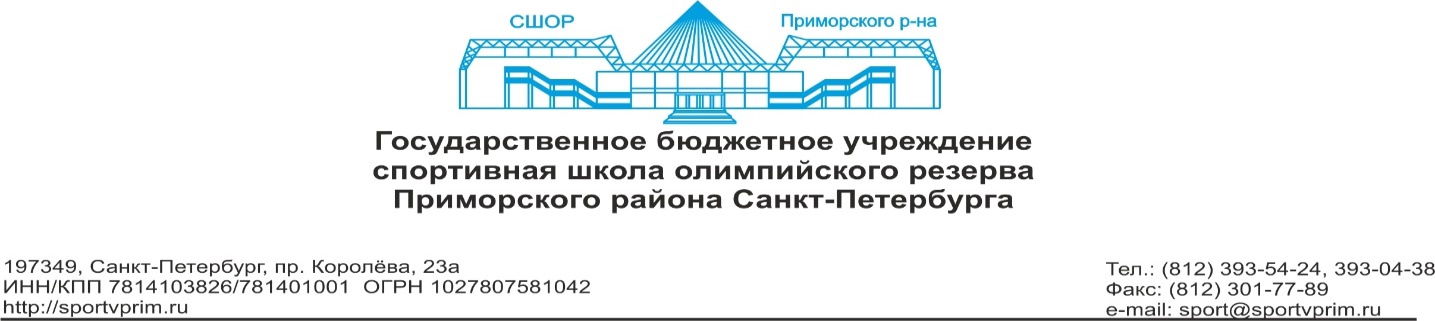 ПОЛОЖЕНИЕ О ПОРЯДКЕ ПРЕДОСТАВЛЕНИЯ ПЛАТНЫХ УСЛУГ1. Общие положения1.1. Настоящее Положение о порядке предоставления платных услуг, предоставляемых физическим и юридическим лицам, (далее – Потребитель) Государственным образовательным бюджетным учреждением дополнительного образования детей «Специализированная детско-юношеская спортивная школа Олимпийского резерва  Приморского района Санкт-Петербурга» (далее - Учреждение), разработано в соответствии со следующими законодательными и нормативно-правовыми актами: - Законом РФ от 29.12.2012 г. № 273-ФЗ «Об образовании в Российской Федерации», (в редакции Федерального Закона от 23.07.2013); - Законом РФ от 04.12.2007 № 329-ФЗ «О физической культуре и спорте в Российской Федерации» (в редакции Федерального Закона от 23.06.2014)- Федеральным законом от 24.07.1998 № 124-ФЗ «Об основных гарантиях прав ребенка в Российской Федерации» (с поправками от 02.07.2013 г. № 185-ФЗ);- Законом РФ «О защите прав потребителей» (в редакции Федерального закона от 09 января 1996 года № 2-ФЗ), (с изменениями на 23 ноября 2009 года), (в редакции Федерального Закона от 01.01.2010);- Федеральным законом от 11.08.1995 № 135-ФЗ «О благотворительной деятельности и благотворительных организациях» (с изменениями от 30.12.2008);- Государственным стандартом Российской Федерации ГОСТ Р 52024-2003 "Услуги физкультурно-оздоровительные и спортивные.", принятым постановлением Госстандарта России от 18.03.2003 N 80-ст;- Гражданским кодексом Российской Федерации;- Семейным кодексом Российской Федерации;- Уставом Государственного образовательного бюджетного учреждения дополнительного образования детей «Специализированная детско-юношеская спортивная школа Олимпийского резерва Приморского района Санкт-Петербурга».1.2. Настоящее Положение определяет порядок и условия предоставления платных услуг, регулирует отношения, возникающие при оказании платных услуг в рамках уставной деятельности Учреждения, 1.3. Деятельность по оказанию платных услуг относится к самостоятельной хозяйственной деятельности Учреждения, приносящей доход, и осуществляется на основании Устава Учреждения.  1.4. Средства, полученные от оказания платных услуг, расходуются в соответствии с Положением о порядке привлечения и  расходования дополнительных финансовых средств. 1.5. Платные услуги не могут быть оказаны взамен основной деятельности Учреждения, финансовое обеспечение которой осуществляется за счет субсидий на выполнение государственного задания (СГЗ) из бюджета Санкт-Петербурга. 1.6. Оказание платных услуг не может наносить ущерб или ухудшать качество предоставляемых основных услуг, которые Учреждение обязано оказывать населению бесплатно. 1.7. Платные услуги в соответствии со ст. 16 Закона РФ «О защите прав потребителей» могут оказываться только с согласия их получателя. Отказ получателя от предлагаемых ему платных услуг не может быть причиной изменения объема и условий уже предоставляемых ему основных услуг. 1.8. Настоящее Положение является локальным нормативным актом, регламентирующим деятельность Учреждения, принимается решением Педагогического Совета Учреждения и утверждается директором Учреждения. 1.9. Настоящее Положение размещается в общедоступном для ознакомления месте в здании Учреждения по адресу: СПб, пр. Королева, д 23 а, и на официальном сайте Учреждения. 1.10. Изменения в настоящем Положении вступают в силу по истечении 10 дней со дня размещения новой редакции Положения в общедоступном для ознакомления месте и по адресам, указанным в п. 1.9.1.11. При принятии новой редакции Положения, предыдущая редакция утрачивает силу.2. Цели и задачи2.1. Настоящее Положение вводится в целях упорядочения деятельности Учреждения в части оказания платных услуг, направленных на:-  обеспечение права каждого на свободный доступ к физической культуре и спорту, как к необходимым условиям развития физических, интеллектуальных и нравственных способностей личности;- организацию и проведение занятий по выбранным видам спорта, по укреплению здоровья, по созданию условий для активного отдыха, по восстановлению сил и здоровья, по проведению досуга;- содействие развитию и формированию культуры физического совершенствования, здорового и безопасного образа жизни, а также на организацию занятости свободного времени. -  привлечение дополнительных финансовых средств (доходов) Учреждения;-  повышение эффективности и качества оказываемых услуг, а также расширение спектра услуг.2.2. Задачами оказания платных услуг является:- повышение качества и эффективности в реализации целей деятельности Учреждения;- развитие и укрепление материальной базы Учреждения;- материальное стимулирование и повышение доходов работников Учреждения. 3. Виды платных услуг3.1. Виды платных услуг с учетом имеющихся условий и возможностей определены Уставом Учреждения по следующим направлениям:- организация физкультурно-оздоровительных занятий в бассейне;- организация работы спортивных секций и физкультурно-оздоровительных групп;- организация и проведение спортивных и физкультурных мероприятий;- реализация товаров спортивного назначения;- разработка методических материалов по совершенствованию учебно-тренировочного процесса;- реализация полиграфической продукции с тематикой физической культуры и спорта;-  организация услуг общественного питания при проведении Учреждением спортивных и физкультурных мероприятий;- оказание рекламных услуг и консультаций в сфере физической культуры и спорта.3.2. Учреждение оказывает платные услуги согласно прейскуранту платных физкультурно-оздоровительных услуг. 3.3. При изменении данных прейскуранта в течение учебного года, прейскурант  платных физкультурно-оздоровительных услуг подлежит повторному утверждению в установленном порядке. 4. Порядок оказания платных услуг4.1. Учреждение оказывает платные услуги после заключения договора об оказании платных услуг. 4.2. Договор на оказание платных услуг заключается в письменной форме и должен содержать следующие сведения: - наименование Учреждения и его юридический адрес; - наименование (фамилия, имя, отчество) и адрес Потребителя услуг; - перечень (виды), условия оказания платных услуг;- стоимость и порядок оплаты; - срок и время оказания платных услуг; - права, обязанности и ответственность Сторон, заключивших договор;- условия изменения или расторжения договора;- другие  необходимые сведения, связанные со спецификой оказания данных услуг; - реквизиты и подписи Сторон, заключивших договор.4.3. Учреждение не вправе оказывать предпочтение одному Потребителю перед другим в отношении заключения договора, кроме случаев, предусмотренных законом и иными нормативными правовыми актами. 4.4. Учреждение вправе отказать в заключении договора Потребителям, которые ранее нарушали правила посещения физкультурно-оздоровительного или спортивного сооружения, не сообщили о наличии медицинских противопоказаний для занятий, появлялись на территории Учреждения в состоянии алкогольного или наркотического опьянения. 4.5. Оказание платных услуг начинается после подписания договора Сторонами, ознакомления с правилами посещения объекта Учреждения, оплаты услуг и прекращается после истечения срока действия договора или в случае его досрочного расторжения. 4.6. В спортивных залах, занятия в порядке оказания платных услуг начинаются по мере комплектования групп. 4.7. Для обеспечения качества предоставляемых платных услуг наполняемость групп должна соответствовать единовременной пропускной способности физкультурно-оздоровительного или спортивного сооружения. 4.8. При оказании услуг несовершеннолетнему Потребителю, Учреждение заключает договор с  законным представителем несовершеннолетнего (мать, отец, опекун, попечитель и т.д. действующие в интересах несовершеннолетнего), в котором указываются фамилия, имя, отчество, данные паспорта или удостоверения личности, адрес, контактный телефон, электронная почта (при наличии), а также информация о несовершеннолетнем Потребителе ( фамилия, имя отчество, день, месяц, год рождения). 4.9. При заключении договора с юридическим лицом на оказание услуг в интересах своих работников (Потребителей), информация о Потребителях (фамилия, имя, отчество, подписи в подтверждение ознакомления и согласия с условиями Договора и др.) указывается в Приложении к договору.5. Стоимость платных услуг5.1. Стоимость оказываемых Учреждением платных услуг устанавливается на основании средней рыночной стоимости аналогичного вида услуг на момент выполнения расчета с учетом наличия платежеспособного спроса на каждый вид услуг, а также стоимости дополнительных расходов, связанных с оказанием услуг и отражается в Прейскуранте на физкультурно-оздоровительные услуги Учреждения. 5.2. Прейскурант на физкультурно-оздоровительные услуги предусматривает наименование услуги, период и время оказания услуги,  стоимость услуги, а также скидки и льготы для отдельных категорий населения.5.3. Оплата услуг производится Потребителем в виде 100 % предоплаты, путем внесения денежных средств в кассу Учреждения или через платежные терминалы, расположенные в вестибюлях Учреждения, или путем перечисления денежных средств на лицевой счет Учреждения. 5.4. Возврат денежных средств Потребителю возможен в случае невыполнения обязательств договора, по вине Учреждения. Возврат денежных средств осуществляется по заявлению Потребителя, с приложением документов, подтверждающих неисполнение Учреждением обязательств по договору, с учетом понесенных Учреждением затрат в течение месяца со дня получения претензии.5.5. Потребитель в любой период действия договора на основании письменного заявления на имя директора Учреждения, поданного в срок не менее чем за 14 календарных дней до даты прекращения получения услуг, вправе отказаться от получения услуг.  Учреждение возвращает стоимость оплаченных услуг, уменьшенную на сумму за оказанные услуги  до получения заявления и 20% от оставшейся суммы за понесенные расходы, связанные с подготовкой Учреждения к оказанию услуг. 5.6. При оплате разового посещения спортивных объектов Учреждения и отказа от получения услуг в день оплаты, Потребитель имеет право воспользоваться услугами в течении 7 дней согласно расписанию работы Учреждения или вернуть денежные средства в течение срока действия кассового чека или чека, полученного из платежного терминала, то есть в течении 7 (семи) дней. Возврат денежных средств Потребителю производится в кассе Учреждения на основании неиспользованного кассового чека или чека, полученного из платежного терминала. По истечении 7 дней чек считается недействительным.5.7. При пропуске Потребителем физкультурно-оздоровительных услуг по причине возникших обстоятельств, за которые Исполнитель не несет ответственности (болезнь, отпуск, служебная командировка и т.п.), в соответствии с заключенным договором стоимость пропущенных занятий Потребителю не компенсируется, занятия на другое время не переносятся и срок действия договора не продлевается. 5.8. В исключительных случаях допускается подача заявления в администрацию Учреждения для рассмотрения и принятия решения по вопросам переноса занятий или продления срока действия договора (пропуска в бассейн).5.9. Посетители вправе обращаться с заявлениями, в том числе посредством оставления записи в Книге отзывов и предложений. При этом заявитель должен указать свои контактные данные и предпочтительный способ для получения письменного ответа. Срок рассмотрения письменного обращения в соответствии с ФЗ РФ от 02.05.2006  N 59-ФЗ (ред. от 27.12.2018) "О порядке рассмотрения обращений граждан Российской Федерации" Статья 12  - до 30 дней.6. Услуги сотрудникам учреждения6.1. Для сотрудников и членов их семей (СК РФ от 30.12.2015 № 457-ФЗ, ст.2 – супруги, родители и дети (усыновители и усыновленные)), на основании Приказа директора Учреждения могут создаваться льготные условия физкультурно-оздоровительных услуг для занятий физической культурой и спортом, проведении физкультурных, спортивных, реабилитационных и других связанных с занятиями физической культурой и спортом мероприятий, а так же  предоставлении возможности использовать объекты Учреждения, спортивное оборудование и инвентарь для реализации вышеуказанных мер.6.2. Ветеранам спорта и пенсионерам, проработавшим в Учреждении более 20 лет на основании Приказа руководителя Учреждения могут создаваться льготные условия физкультурно-оздоровительных услуг Учреждения.6.3. Услуги на льготных условиях сотрудникам и членам их семей, а так же ветеранам спорта и пенсионерам, проработавшим в Учреждении более 20 лет, не могут наносить ущерб или ухудшать качество предоставляемых основных услуг, которые Учреждение обязано оказывать бесплатно или на платной основе. 6.4. Контроль и учет за оказанием и получением физкультурно-оздоровительных услуг сотрудникам, членам их семей, ветеранам спорта и пенсионерам, проработавшим в Учреждении более 20 лет на льготных условиях ведут администрация и сотрудники Учреждения, а также лица, указанные в п.7 настоящего Положения. 7. Контроль над предоставлением платных услуг7.1. Контроль над организацией и качеством предоставления платных услуг, а также правильностью взимания платы осуществляет в пределах своей компетенции: - администрация Учреждения; - заказчики платных услуг в рамках договорных отношений; - отдел молодежной политики, физической культуры и спорта администрации Приморского района Санкт-Петербурга; - государственные надзорные органы и организации, на которые в соответствии с законодательством РФ возложена обязанность по проверке деятельности Учреждения.8. Юридический адрес и реквизиты 197349, Санкт-Петербург, пр. Королёва, д. 23, лит. А Тел.  (812) 393 54 24, факс (812) 301 77 89e-mail: sport@sportvprim.ruИНН 7814103826 КПП 781401001,   ОГРН 1027807581042Получатель: Комитет финансов Санкт-Петербурга (для СШОР Приморского района, лицевой счет № 0641061)р/с  406 018 102 000 030 000 00 в Северо-Западном ГУ Банка России,БИК 044030001ОКТМО 40325000, ОКПО 02078561